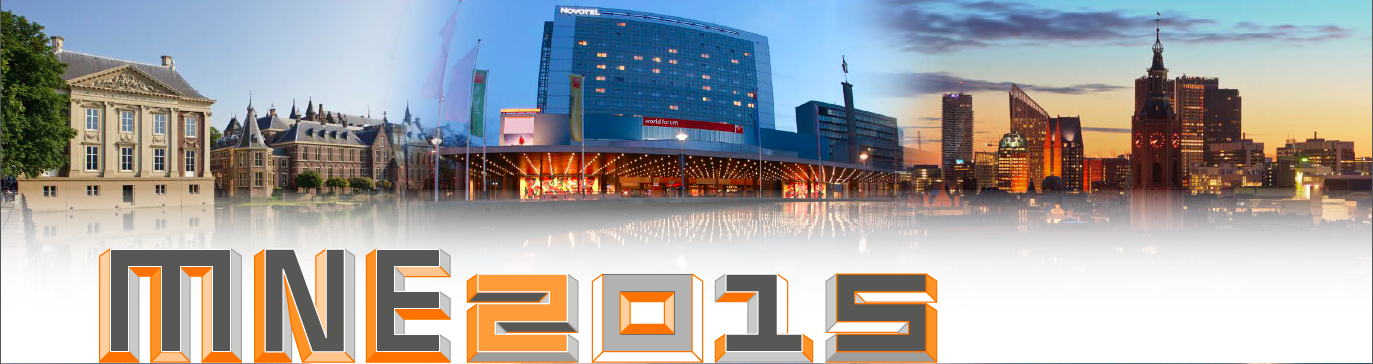 MNE2015 exhibition and sponsoring booking formPlease fill out this form, print it, sign it and send back in digital form to sponsoring@mne2015.orgExhibition and sponsoring optionsPlease indicate your choice:Bronze (no booth)	☐		€ 2500,--	(excl. 21% VAT)Silver (6 m2)		☐ 		€ 4000,--	(excl. 21% VAT)Gold (9 m2)		☐ 		€ 8000,--	(excl. 21% VAT)Option(s)				€	TOTAL					€Booth selectionPlease indicate your preferred booth location number. All requests will be handled on first come, first served basis.	1st choice:	2nd choice:	3rd choice:	Company informationListing (for use in conference communications)Company name:Full mailing address:Phone:E-mail:Website:VAT number (for reverse charge of VAT): Company Logo: please send us separately a high-resolution image file Contact personName:Position:E-mail:Phone:We agree to pay the total amount within 30 days after date of invoice	Name:Date:Signature:41st international Conference on Micro and Nano engineering, The Hague, The Netherlands, 21-24 September 2015